Savannah State University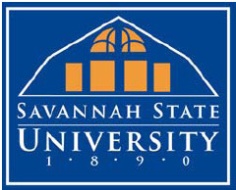 PERFORMANCE CORRECTION NOTICEEmployee Name:       	Date:       Department:       	Supervisor:       Disciplinary Level: Verbal Correction Written Warning Investigatory/Administrative Leave Final Written WarningSubject: Policy/Procedure Violation Performance Transgression Behavior/Conduct Infraction Absenteeism/Tardiness Other (Describe)      Incident Description and Supporting Details:(Include time, place, date of occurrence, witnesses, organization impact of incident.Attach pertinent records, documents or additional sheets as necessary.)Performance Improvement Plan:(Include measurable/tangible improvement goals, provision for training or special direction, recommendation for interim performance evaluation.  Attach sheets as necessary.)Attendance:  (Attendance and Punctuality)(Attach sheets as necessary)	Prepared by 		Employee Signature	c:	Employee	Supervisor	Personnel Files